           Μητροπόλεως 26-28, (8ος όρφ. )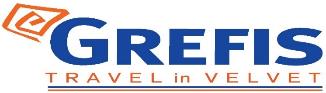 Αθήνα 105 63Τηλέφωνο: 210 3315621Φαξ: 210 3315623 – 4Email: info@grefis.gr ΚΟΣΜΟΠΟΛΙΤΙΚΗ ΝΙΚΑΙΑ – ΚΥΑΝΗ ΑΚΤΗ 5ημ.       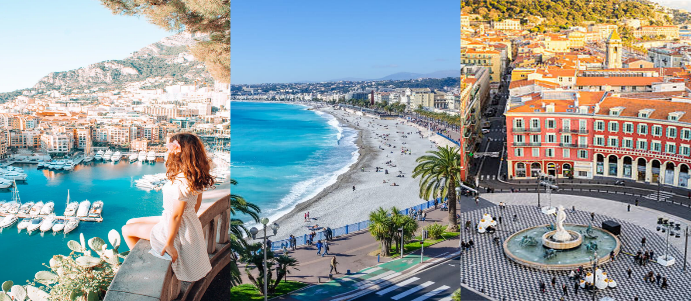     Κάννες, Σαν Πωλ Ντε Βανς, Έζ, Μονακό, Γένοβα, Μιλάνο                                             Αναχώρηση: 26,27 Οκτωβρίου ’22                 1η μέρα:  ΑΘΗΝΑ - ΜΙΛΑΝΟ - ΝΙΚΑΙΑ(περιήγηση) Συγκέντρωση στο αεροδρόμιο και πτήση για την οικονομική πρωτεύουσα της Ιταλίας το Μιλάνο.  Άφιξη, επιβίβαση στο λεωφορείο και αναχώρηση για τη κοσμοπολίτικη Νίκαια, πρωτεύουσα της Γαλλικής Ριβιέρα που θεωρείται ένας από τους παλαιότερους οικισμούς  της Ευρώπης και πήρε το όνομα της προς τιμή της θεάς Νίκης. Με  την  άφιξη ακολουθεί  πανοραμική περιήγηση  της  πόλης. θα διασχίσουμε την περίφημη λεωφόρο, Des Anglais που εκτείνεται κατά μήκος της παραλίας και πήρε όνομά της από μια ομάδα Άγγλων τουριστών που κατά τον 18ο συνήθιζαν να περνούν εδώ το χειμώνα, λόγω του ήπιου κλίματος. Θα δούμε το εμβληματικό ξενοδοχείο «Negresco», θα περάσουμε από  την κεντρική πλατεία της πόλης την  πλατεία Μασενά με το άγαλμα του Ποσειδώνα, στη συνέχεια την πλατεία Γκαριμπάλντι και τέλος θα δούμε τον Καθεδρικό Ναό της Νίκαιας, αφιερωμένος στη Αγία Ρεπαράτη. Μεταφορά στο ξενοδοχείο. Διανυκτέρευση.   2η μέρα: ΝΙΚΑΙΑ  – ΚΑΝΝΕΣ – ΣΑΝ ΠΩΛ  ΝΤΕΒΑΝΣ  Πρωινό και αναχώρηση για την αδιαμφισβήτητη “βασίλισσα” της Κυανής Aκτής, τις Κάννες, με την περίφημη Κρουαζέτ, έναν από τους πιο διάσημους δρόμους του κόσμου. Θα δούμε τα υπέροχα κτίρια, και τα υπερπολυτελή ξενοδοχεία, που χρονολογούνται από την εποχή της Μπελ Εποκ , το Παλάτι του Φεστιβάλ των Καννών. Χρόνος ελεύθερος για καφέ, βόλτα, Εν συνεχεία θα επισκεφθούμε ένα από τα πιο γραφικά χωριά της περιοχής το Σαν Πωλ Ντε Βανς, μεσαιωνικό χωριό περιτριγυρισμένο από τα τείχη του Φραγκίσκου του Πρώτου, καταφύγιο όλων των ζωγράφων και καλλιτεχνών. Επιστροφή στο ξενοδοχείο μας στη Νίκαια.  Διανυκτέρευση.3η μέρα: ΝΙΚΑΙΑ - ΕΖ - ΜΟΝΑΚΟ    Πρωινό στο ξενοδοχείο. Αναχώρηση για το μεσαιωνικό Εζ,  για να επισκεφθούμε το εργοστάσιο παραγωγής αρωμάτων Fragonard. Επόμενη επίσκεψη το κοσμοπολίτικο Πριγκιπάτο του Μονακό, που είναι το πιο πυκνοκατοικημένο κράτος στον κόσμο και οι κάτοικοί του αποκαλούνται Μονεγάσκοι. Στην πανοραμική μας περιήγηση θα δούμε παλάτι των Μονεγάσκων, επίσημη κυβερνητική έδρα του Πριγκιπάτου και κατοικία της βασιλικής οικογένειας των Γκριμάλντι,  από τον 13ο αιώνα, τον επιβλητικό Καθεδρικό Ναό της Παναγίας και τέλος θα επισκεφθούμε το Ωκεανογραφικό Μουσείο και διεύθυνε για αρκετά χρόνια ο διάσημος εξερευνητής Ζακ Ιβ Κουστό, και θα έχετε την ευκαιρία να γνωρίσετε περισσότερα από 4.000 είδη ψαριών. Χρόνος ελεύθερος στο ιστορικό κέντρο της πόλης. Επιστροφή  στο  ξενοδοχείο μας στη Νίκαια. Διανυκτέρευση.4η μέρα: ΝΙΚΑΙΑ – ΓΕΝΟΒΑ(περιήγηση) - ΜΙΛΑΝΟ     Πρωινό στο ξενοδοχείο. Αναχώρηση για το Μιλάνο, μέσω της αριστοκρατικής Γένοβας, όπου θα έχουμε την ευκαιρία να γνωρίσουμε μέσα από την περιήγηση μας. Στην πανοραμική περιήγηση μας στο ιστορικό κέντρο της Γένοβας, που έχει ανακηρυχτεί από την Unesco, ως Μνημείο Παγκόσμιας Πολιτιστικής Κληρονομιάς, θα δούμε τον Καθεδρικό Ναό του San Lorenzo με την υπέροχη μαρμάρινη πρόσοψη, την εντυπωσιακή Πλατεία Ρiazza de Ferrari με το κτίριο της Όπερας, το παλάτι των Δόγηδων, το σπίτι που λέγεται ότι γεννήθηκε ο Κολόμβος, και πολλά αναγεννησιακά παλάτια, μεγάλες λεωφόρους του 19ου αιώνα και μπαρόκ εκκλησίες δίπλα σε δαιδαλώδη μεσαιωνικά στενά. Ελεύθερος χρόνος και αναχώρηση για το Μιλάνο. Τακτοποίηση στο ξενοδοχείο μας, διανυκτέρευση.5η μέρα: ΜΙΛΑΝΟ(περιήγηση) - ΑΘΗΝΑ    Πρωινό στο ξενοδοχείο. Σήμερα στην τελευταία μέρα του ταξιδιού μας θα γνωρίσουμε το Μιλάνο. Θα δούμε το κάστρο των Σφόρτσα, την Πιάτσα ντελ Ντουόμο που είναι η κεντρική πλατεία την πόλης και πήρε το όνομα της από τον επιβλητικό καθεδρικό ναό του Μιλάνου. Ο εντυπωσιακός Καθεδρικός του Μιλάνου (Ντουόμο ντι Μιλάνο) είναι η έδρα του αρχιεπίσκοπου της πόλης και θεωρείται ένας από τους σημαντικότερους Καθεδρικούς Ναός παγκοσμίως. Θα επισκεφθούμε την Γκαλερία Βιτόριο Εμανουέλε Β’, που πήρε το όνομα της από τον πρώτο βασιλιά της ενωμένης Ιταλίας. Το κτίριο αποτελείται από δύο γυάλινες θολωτές στοές και συνδέει τις πλατείες Πιάτσα ντελ Ντουόμο με την Πιάτσα ντελα Σκάλα.  Η Όπερα Λα Σκάλα ή αλλιώς η Σκάλα του Μιλάνου, είναι ένα από τα πιο γνωστά θέατρα όπερας του κόσμου και πήρε το όνομα της από την εκκλησία που βρισκόταν στην ίδια θέση, την Αγία Μαρία della Scala. Μεταφορά στο αεροδρόμιο για την πτήση επιστροφής μας στην Αθήνα.                                                                                            Early BookingΤιμή κατ’ άτομο σε δίκλινο                                                 545€                        595€                            Τιμή σε μονόκλινο                                                                 745€                        795€Παιδικό (μέχρι 12 ετών)                                                       495€                        545€            Φόροι αεροδρομίων & επίναυλος καυσίμων                 205€                        205€Περιλαμβάνονται:Αεροπορικά εισιτήρια οικονομικής θέσης Αθήνα - Μιλάνο - Αθήνα με την Sky Express.Πολυτελές κλιματιζόμενο πούλμαν του γραφείου μας για τις μεταφορές και μετακινήσεις σύμφωνα με το πρόγραμμα.Διαμονή σε επιλεγμένo κεντρικό ξενοδοχείο (Novotel Nice Centre Vieux 4*, Leonardo Milan 4*) ή παρόμοια. Πρωινό μπουφέ καθημερινά. Εκδρομές, περιηγήσεις, ξεναγήσεις, όπως αναφέρονται στο αναλυτικό πρόγραμμα της εκδρομής.Έμπειρος  αρχηγός - συνοδός του γραφείου μας.Ασφάλεια αστικής/επαγγελματικής ευθύνης.Φ.Π.Α.Μια χειραποσκευή μέχρι 8 κιλά. Μια βαλίτσα μέχρι 20 κιλά. Δεν περιλαμβάνονται:Φόροι αεροδρομίων & επίναυλος καυσίμων (205€).Είσοδος στο Ωκεανογραφικό Μουσείο (15€ ενήλικας & 9€ παιδικό έως 12 ετών).     Ό,τι ρητά αναφέρεται ως προαιρετικό ή προτεινόμενο.   Δημοτικοί φόροι ξενοδοχείων το άτομο τη βραδιά (2,20€ στη Νίκαια & 5€ στο Μιλάνο). ΣΗΜΕΙΩΣΕΙΣ:Διαφοροποίηση στη ροή – σειρά των επισκέψεων του προγράμματος, ενδέχεται να πραγματοποιηθεί, χωρίς να παραλειφθεί καμία επίσκεψη. Πτήσεις Αναχώρηση: Αθήνα – Μιλάνο    13.00 - 14.35  
Επιστροφή:   Μιλάνο – Αθήνα    15.35 - 19:00 